Встреча Учителя Маха Самбоди Дарма Санги Тапасви Бомджана и премьер-министра Непала Сушил Коирала 22 октября 2014 г.  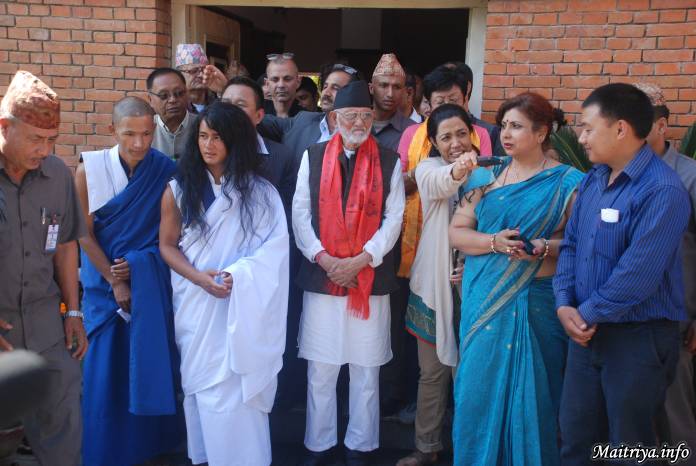  Сегодня, 22 октября 2014 года, состоялась встреча между Учителем Маха Самбоди Дарма Санга Тапасви Рамлал Бомджаном и премьер-министром Непала Сушил Коиралой в резиденции премьер-министра в Балуватаре.В ходе встречи были обсуждены следующие темы:● Необходимость обеспечения мира и процветания в стране; ● Поддержка и развитие всех религий; ● Своевременное представление проекта Конституции в соответствии с запланированной повесткой;● Улучшение финансового состояния страны и, как результат, устранение необходимости для молодых людей уезжать за границу для трудоустройства;Эти и многие другие темы были обсуждены.В ходе встречи премьер-министр попросил Тапасви Дарма Сангу оказать содействие в обеспечении мира, процветания и развития всех религий и конституционных норм в согласии с Дармой.Учитель Дарма Санга Бомджан заверил премьер-министра, что его работа направлена на улучшение, просветление и освобождение всех живых существ с межрелигиозной точки зрения. Он сказал, что он непрерывно сконцентрирован на установлении вечного мира и процветания не только для Непала, но и для всего мира.Учитель Дармы Бомджан обратился к премьер-министру с просьбой присвоить джунглям Халкория, где он медитировал в течение шести лет и обрёл просветление, статус Леса Дармы и обеспечить его защиту. Премьер-министр пообещал, что соберёт соответствующих официальных лиц и обсудит с ними вопрос Леса Дармы Халкории и необходимость его защиты.Учитель Дармы Бомджан пришёл в Министерство иностранных дел в среду 22 октября 2014 года и получил свой ​​паспорт на имя Рамлал Бомджан.Учителю Дармы Бомджану был выдан паспорт генеральным директором Министерства иностранных дел Локбахадуром Тапой. Учитель Дармы Бомджан вернулся на своё место медитации в Халкории в районе Бара в тот же день.Боди Шраван Дарма Санга Гуру Рамлал Бомджан, что медитировал в течение шести лет без воды и еды, в настоящее время посещает различные места для проведения Пуджи Майтрии о Мире во Всём Мире, а также распространения его учений. http://maitriya.info/ru/news/177/vstrecha-uchitelya-maha-sambodi-darma-sangi